®ИНФОРМАЦИОННО-МАРКЕТИНГОВЫЙ ЦЕНТРОтчетНЫЕ МАТЕРИАЛЫпо результатам работ по сбору, обобщению и анализу информации для проведения независимой оценки качества условий осуществления образовательной деятельности организациями Тепло-Огаревского района Тульской области в 2018 г. По заказу комитета образования администрации муниципального образования Тепло-Огаревский районТула – 2018 г.Список исполнителейОрганизация-оператор:Общество с ограниченной ответственностью «Информационно-маркетинговый центр «Статус» (ООО «ИМЦ «Статус»)Руководитель:генеральный директорООО «ИМЦ «Статус»                  ________________           С.В. Федороваподпись, датаИсполнители:специалист                  		     ________________           А.В. Бочкинподпись, датаспециалист                                    ________________            А.Н. Горенкинаподпись, датаспециалист                  		     ________________           И.С. Кузнецоваподпись, датаСодержаниеI. ОПИСАНИЕ ИССЛЕДОВАНИЯПеречень организаций, осуществляющих образовательную деятельность на территории Тепло-Огаревского района Тульской области, в отношении которых проводилась независимая оценка качества условий осуществления образовательной деятельности, а также количество респондентов, принявших участие в анкетировании, представлены в таблице 1.Таблица 1Перечень организаций,в отношении которых проводилась независимая оценкакачества условий оказания услугВ соответствии с частью 5 статьи 95.2 Федерального закона от 29 декабря 2012 г. № 273-ФЗ «Об образовании в Российской Федерации» (далее – Закон № 273) приказом Минобрнауки России от 5 декабря 2014 г. № 1547 (далее – приказ № 1547) разработаны и утверждены показатели, характеризующие общие критерии независимой оценки качества образовательной деятельности организаций, осуществляющих образовательную деятельность» (далее – НОКО).Перечень показателей в соответствии с приказом №15471. Показатели, характеризующие общий критерий оценки качества образовательной деятельности организаций, касающиеся открытости и доступности информации.1.1. Полнота и актуальность информации об организации, осуществляющей образовательную деятельность (далее – организация), размещенной на официальном сайте организации в сети «Интернет».1.2. Наличие на официальном сайте организации в сети Интернет сведений о педагогических работниках.1.3. Доступность взаимодействия с образовательной организацией по телефону, электронной почте, с помощью электронных сервисов, предоставляемых на официальном сайте организации в сети Интернет, в том числе наличие возможности внесения предложений, направленных на улучшение работы организации.1.4. Доступность сведений о ходе рассмотрения обращений, поступивших в организацию от заинтересованных граждан (по телефону, по электронной почте, помощью электронных сервисов, доступных на официальном сайте организации).Показатели, характеризующие общий критерий оценки качества образовательной деятельности организаций, осуществляющих образовательную деятельность, касающиеся комфортности условий, в которых осуществляется образовательная деятельность.Материально-техническое и информационное обеспечение организации оценивается по результатам анализа данных, собранных в процессе посещения организации в сравнении со средним по городу (в сопоставимых показателях).Наличие необходимых условий для охраны и укрепления здоровья, организации питания обучающихся.Условия для индивидуальной работы с обучающимися.Наличие дополнительных образовательных программ.Наличие возможности развития творческих способностей и интересов обучающихся, включая их участие в конкурсах и олимпиадах (в том числе во всероссийских и международных), выставках, смотрах, физкультурных мероприятиях, спортивных мероприятиях, в том числе в официальных спортивных соревнованиях, и других массовых мероприятиях.Наличие возможности оказания обучающимся психолого-педагогической, медицинской и социальной помощи.2.7. Наличие	условий  организации обучения и воспитания обучающихся с ограниченными возможностями здоровья и инвалидов.Доброжелательность, вежливость, компетентность работников.Доброжелательность и вежливость работников.Компетентность работников.Общая удовлетворенность качеством образовательной деятельности организации.Удовлетворение материально-техническим обеспечением организации.Удовлетворение качеством предоставляемых образовательных услуг.Готовность рекомендовать организацию родственникам и знакомым.Сбор данных по показателям осуществлялся методом анкетирования:сбор, обобщение и анализ информации, полученной в результате обработки отдельных анкет, заполненных специалистом организации-оператора по результатам анализа официальных сайтов образовательных организаций, а также анализа информации, собранной в ходе посещения образовательной организации; сбор, обобщение и анализ информации, полученной организацией-оператором в результате обработки заполненных респондентами анкет.Расчет значений показателей и критериев производился в соответствии с Методическими рекомендациями по расчету показателей независимой оценки качества образовательной деятельности организаций, осуществляющих образовательную деятельность, утвержденными Министерством образования и науки РФ 15 сентября 2016 г. № АП-87/02вн в целях реализации приказа №1547.По значениям исходных показателей произведен расчет интегрального показателя, определяющего оценку организации в целом. По значению интегрального показателя формировался рейтинг организаций внутри муниципального образования.II. РЕЗУЛЬТАТЫ ИССЛЕДОВАНИЯ1. По критерию I«Открытость и доступность информации об организации»Расчет значений показателей, касающихся открытости и доступности информации об организациях, осуществляющих образовательную деятельность, производился на основании следующих позиций оценивания (в разрезе показателей 1.1 – 1.4).1.1. Полнота и актуальность информации об организации, осуществляющей образовательную деятельность (далее – организация), размещенной на официальном сайте организации в сети «Интернет»:1.2. Наличие на официальном сайте организации в сети Интернет сведений о педагогических работниках организации.1.3. Доступность взаимодействия с образовательной организацией по телефону, электронной почте, с помощью электронных сервисов, предоставляемых на официальном сайте организации в сети Интернет, в том числе наличие возможности внесения предложений, направленных на улучшение работы организации:1.4. Доступность сведений о ходе рассмотрения обращений, поступивших в организацию от заинтересованных граждан (по телефону, по электронной почте, с помощью электронных сервисов, доступных на официальном сайте организации)Результаты независимой оценки по первому критерию  представлены в таблице 2.Таблица 2Значения показателей по Критерию I«Открытость и доступность информации об организациях,осуществляющих образовательную деятельность»Анализ результатов оценки полноты и актуальности информации, размещенной на официальном сайте организации, позволяет сделать следующие выводы:1. Информация об организации в целом на всех сайтах  представлена в полном объеме. Исключения составляют единичные недочеты, связанные в основном с неактуальностью некоторых документов (размещены документы за прошлые годы), в связи с чем ряду организаций по итогам обследования даны рекомендации актуализировать информацию по следующим направлениям: СОШ №1 п. Теплое, СОШ №2 п. Теплое – по финансово-хозяйственной деятельности организации;Покровской СОШ, СОШ №1 п. Теплое, СОШ №2 п. Теплое – по реализуемым образовательным программам;На сайте Садоводческой НОШ отсутствуют сведения о структуре организации.2. Сведения о педагогических работниках размещены на сайтах всех школ. Единственный недочет – отсутствуют контактные данные педагогических работников в разделах «Педагогические работники». В связи с этим всем школам дана рекомендация для удобства получателей услуг разместить контактные данные педагогов в соответствующем разделе.3. По показателю «доступность взаимодействия с организацией» у большинства обследованных школ  отсутствует электронная форма для подачи предложений участниками образовательного процесса, а также электронного сервиса для онлайн взаимодействия с руководителями и педагогами (за исключением сайта Алексеевской СОШ, на котором информация размещена полностью). Есть электронная форма для обращений, но в методике она учитывается отдельно. Поэтому школам дана рекомендация разместить электронную форму для подачи предложений и электронный сервис для онлайн взаимодействия. 4. По показателю «доступность сведений о ходе рассмотрения обращений получателей услуг» на сайтах всех школ отсутствует информация о ходе рассмотрения обращений, в связи с чем всем обследованным организациям дана рекомендация разместить данную информацию, если таковые обращения имели место. 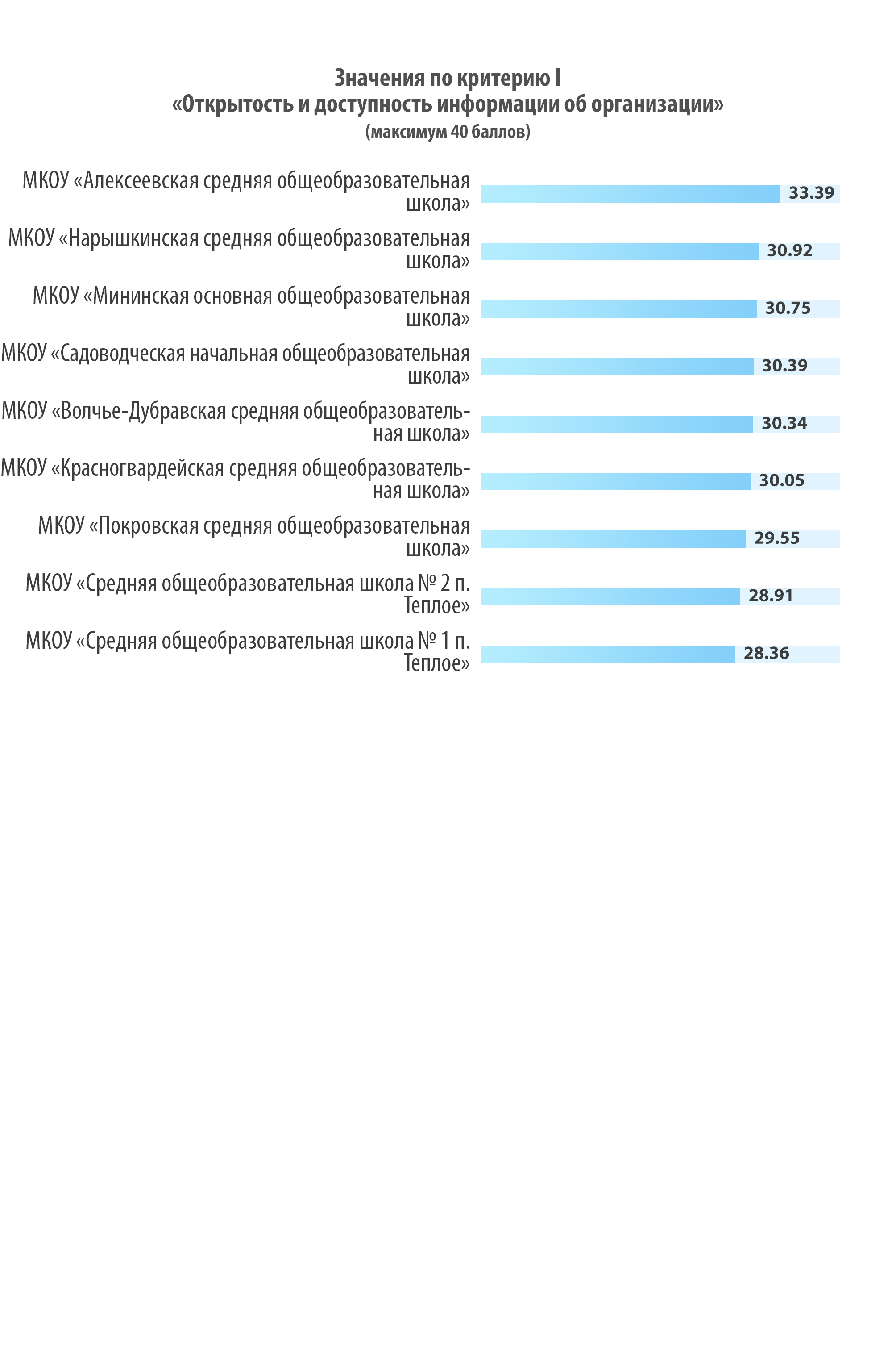 2. По критерию II«Комфортность условий, в которых осуществляетсяобразовательная деятельность в организациях»Расчет значений показателей, касающихся комфортности условий, производился на основании следующих позиций оценивания (в разрезе показателей 2.1 – 2.7).2.1. Материально-техническое и информационное обеспечение организации оценивалось по результатам анализа материалов при посещении образовательной организации в сравнении со средним по району (в сопоставимых показателях) 2.2. Наличие необходимых условий для охраны и укрепления здоровья, организации питания обучающихся2.3. Условия для индивидуальной работы с обучающимися2.4. Наличие дополнительных образовательных программ2.5. Наличие возможности развития творческих способностей и интересов обучающихся, включая их участие в конкурсах и олимпиадах (в том числе во всероссийских и международных), выставках, смотрах, физкультурных мероприятиях, спортивных мероприятиях, в том числе в официальных спортивных соревнованиях, и других массовых мероприятиях:2.6. Наличие возможности оказания обучающимся психолого-педагогической, медицинской и социальной помощи 2.7. Наличие условий организации обучения и воспитания обучающихся с ограниченными возможностями здоровья и инвалидовТаблица 3Значения показателей по Критерию II«Комфортность условий, в которых осуществляетсяобразовательная деятельность в организациях»Анализ результатов оценки по критерию «Комфортность условий, в которых осуществляется образовательная деятельность» позволяет сделать следующие выводы.1. По показателю «Материально-техническое и информационное обеспечение» наибольшее количество баллов (от 7-ми и выше) набрали СОШ №1 п. Теплое, СОШ №2 п. Теплое, Алексеевская СОШ, Волчье-Дубравская СОШ, Нарышкинская СОШ. По остальным школам количество баллов варьируется от 5,38 до 6,56. На основании пожеланий родителей, касающихся материально-технической базы школы, ряду учреждений даны рекомендации рассмотреть возможность их учета. А именно:необходимость ремонта школы актуализировали респонденты в СОШ №1 п. Теплое, СОШ №2 п. Теплое;проблема плохого отопления беспокоит родителей в СОШ №2 п. Теплое; Красногвардейской СОШ, Нарышкинской СОШ.замена окон, установка пластиковых стеклопакетов, по мнению респондентов, требуется в СОШ №2 п. Теплое;необходимость благоустройства пришкольной территории обозначили респонденты в Нарышкинской СОШ;новый компьютерный класс,  по мнению респондентов, требуется в Покровской СОШ.2. По показателю «Наличие условий для охраны и укрепления здоровья обучающихся» более 7-ми баллов набрали СОШ №1 п. Теплое, СОШ №2 п. Теплое, Алексеевская СОШ, Красногвардейская СОШ, Покровская СОШ. По другим школам данный показатель находится в диапазоне 5,42-6,93 балла.  На основании пожеланий родителей применительно к условиям для охраны и укрепления здоровья, ряду учреждений даны рекомендации рассмотреть возможность улучшения условий, в частности:отремонтировать спортзал   в СОШ №1 п. Теплое;приобрести новый спортинвентарь в СОШ №1 п. Теплое, Покровской СОШ;обустроить современную спортплощадку в СОШ №1 п. Теплое, Красногвардейской СОШ, Нарышкинской СОШ;улучшить питание в СОШ №1 п. Теплое, Нарышкинской СОШ;построить спортзал в Садоводческой НОШ.3. По показателю «Условия для индивидуальной работы с обучающимися» все условия созданы во всех школах (оценки от 8,25 до 9,74 балла), за исключением Красногвардейской СОШ (оценка – 7,8 балла), в которой отсутствует только позиция «Использование дистанционных образовательных технологий» (в связи с чем учреждению дана рекомендация оценить потребность получателей услуг в дистанционных образовательных технологиях и, в зависимости от наличия потребности, рассмотреть целесообразность и возможность их применения в своей деятельности.)4. По показателю «Наличие дополнительных образовательных программ» от 7-ми баллов и выше получили СОШ №2 п. Теплое, Алексеевская СОШ, Волчье-Дубравская СОШ, Нарышкинская СОШ.Значения показателя по другим школам колеблется в интервале от 4,57 в Садоводческой СОШ до 6,70 в СОШ №1 п. Теплое. Всем школам рекомендовано провести работу по выявлению потребностей получателей услуг  в дополнительных образовательных программах с целью дальнейшего их учета.5. По показателю «Возможности развития творческих способностей и интересов обучающихся» выше семи баллов значения у СОШ №1 п. Теплое, СОШ №2 п. Теплое, Алексеевской СОШ, Красногвардейской СОШ, Нарышкинской СОШ, Садоводческой НОШ. В целом стоит отметить, что условия для развития творческих способностей во всех школах созданы, недобор баллов до максимального количества в большинстве школ связан исключительно с отсутствием учащихся-победителей спортивных и иных конкурсов и олимпиад всероссийского и международного уровней, что не является недостатком. 6. По показателю «Возможности оказания психолого-педагогической, медицинской и социальной помощи» свыше 7-ми баллов у всех учреждений, за исключением Мининской НОШ. В соответствии с выявленными отсутствующими позициями учреждениям даны рекомендации рассмотреть целесообразность и возможность предоставления следующих видов помощи:коррекционно-развивающих и компенсирующих занятий, логопедической помощи – СОШ №1 п. Теплое, Алексеевской СОШ, Волчье-Дубравской СОШ, Красногвардейской СОШ, Мининской НОШ;психолого-педагогического консультирования обучающихся, их родителей (законных представителей), педагогических работников – Мининской НОШ. 7. По показателю «Условия для обучающихся с ОВЗ» более 7 баллов по результатам исследования получила СОШ №1 п. Теплое. Всем обследованным организациям, независимо от наличия в настоящий момент получателей услуг с ОВЗ, инвалидов и других маломобильных групп, рекомендовано рассмотреть возможность обеспечения в перспективе условий доступности для  указанных категорий граждан (оборудование пандусов, расширенных дверных проемов, поручней и т.п.).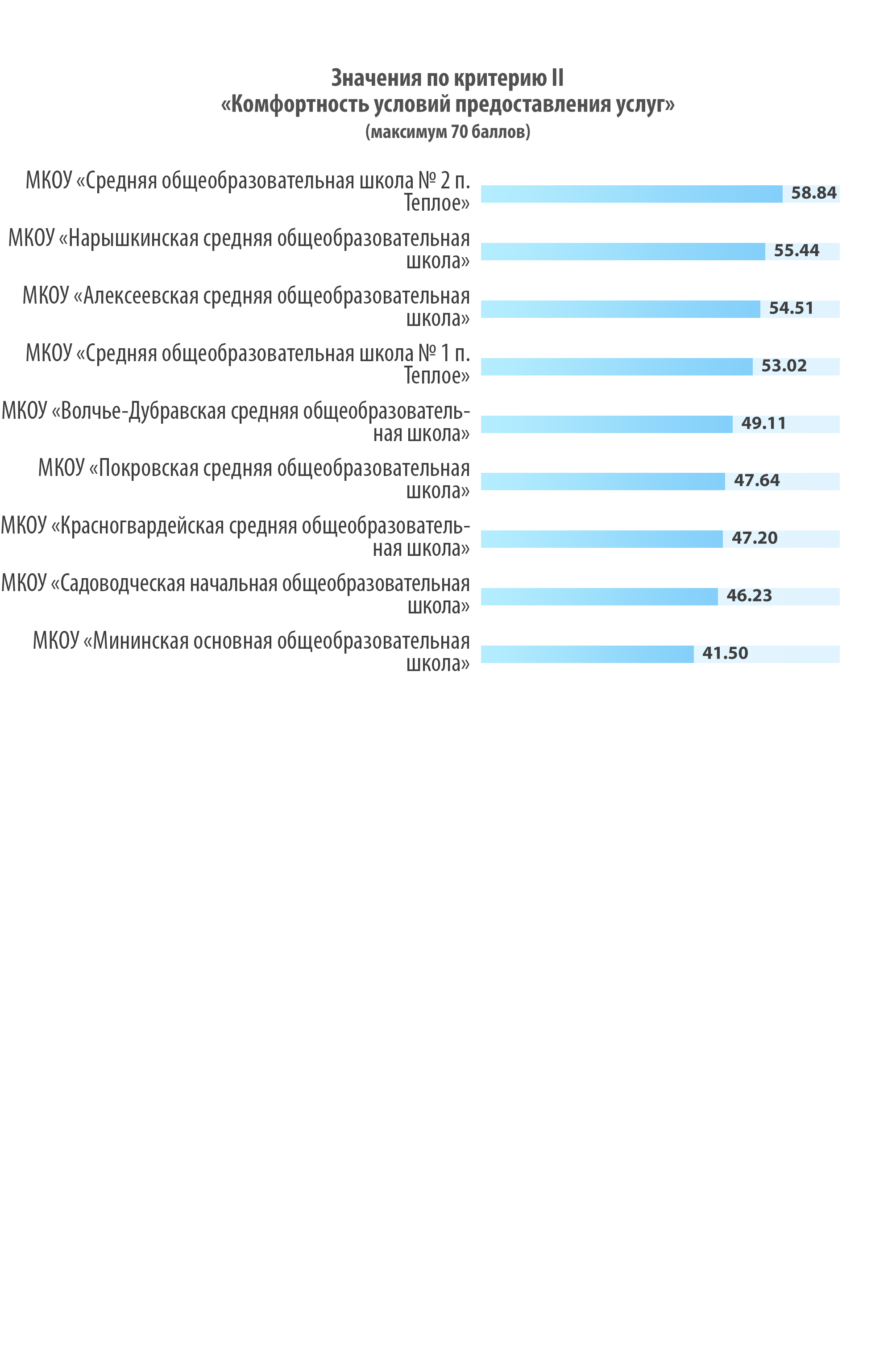 3. По критерию III«Доброжелательность, вежливость, компетентность работников»Оценка данных показателей производилась путем анкетирования получателей услуг. Респондентам задавались вопросы:Как Вы оцениваете доброжелательность и вежливость работников организации, которые непосредственно оказывают услуги?Неудовлетворительно, совершенно не соблюдаетсяПлохо, много нарушенийУдовлетворительно, незначительные нарушенияВ целом хорошоОтлично, все устраиваетКак Вы оцениваете компетентность педагогов (учителей и воспитателей) Вашей образовательной организации (не наблюдали ли Вы фактов некомпетентности педагогов)?Неудовлетворительно, совершенно не соблюдаетсяПлохо, много нарушенийУдовлетворительно, незначительные нарушенияВ целом хорошоОтлично, все устраиваетДоля анкет, в которых респонденты поставили удовлетворительные оценки (коды от 2 до 5 баллов), умножалась на 10. Таким образом рассчитывалось значение показателя (результаты – см. таблицу 4).4. По критерию IV«Общая удовлетворенность качеством образовательнойдеятельности организации»Оценка показателей производилась путем анкетирования получателей услуг. Респондентам задавались вопросы:Как  Вы оцениваете состояние материально-технической базы образовательной организации (оборудованием кабинетов, игровых комнат, спортивных залов, оснащенностью образовательного процесса инновационными средствами обучения)?Неудовлетворительно, совершенно не соблюдаетсяПлохо, много нарушенийУдовлетворительно, незначительные нарушенияВ целом хорошоОтлично, все устраиваетНасколько Вы удовлетворены качеством оказания услуг организацией  в целом?Неудовлетворительно, совершенно не соблюдаетсяПлохо, много нарушенийУдовлетворительно, незначительные нарушенияВ целом хорошоОтлично, все устраиваетДоля анкет, в которых респонденты поставили удовлетворительные оценки (коды от 2 до 5 баллов), умножалась на 10. Таким образом рассчитывалось значение показателя (результаты – см. таблицу 4). Готовы ли Вы рекомендовать организацию родственникам и знакомым (или могли 6ы Вы ее рекомендовать, если бы была возможность выбора организации)?ДаНет- Затрудняюсь ответитьДоля анкет, в которых респонденты выбрали код «1», умножалась на 10. Таким образом рассчитывалось значение показателя. Таблица 4Значения показателейпо Критерию III «Доброжелательность, вежливость,компетентность работников» и по Критерию IV «Общая удовлетворенность качеством образовательной деятельности организации»1. По показателю «Доброжелательность, вежливость работников» в целом по всем учреждениям получены высокие оценки: доля удовлетворенных варьируется от 80% до 100%. 2. По показателю «Компетентность работников» также получены высокие оценки: от 80% до 100% опрошенных в той или иной мере удовлетворены компетентностью педагогов. При этом прозвучали единичные жалобы  на некомпетентность учителей (более подробно – см. отчеты по СОШ №1 п. Теплое, СОШ №2 п. Теплое).3. По показателю «Удовлетворенность материально-техническим  обеспечением» 	доли удовлетворенных высокие: варьируются от 80% до 100%. Тем не менее, по параметру «материально-техническое обеспечение» от родителей прозвучало больше всего пожеланий. Поэтому всем учреждениям даны рекомендации провести работу по выявлению приоритетных направлений улучшения материально-технической базы школы и рассмотреть возможность проведения соответствующих работ. 4. По показателю «Удовлетворенность качеством образовательных услуг в целом» доли удовлетворенных от 80% до 100%, что является высоким показателем и свидетельствует о том, что в обследованных учреждениях в целом созданы необходимые условия осуществления образовательной деятельности.5. По показателю «Готовность рекомендовать организацию»  доли удовлетворенных находятся в диапазоне от 80% до 100%. Всем организациям даны рекомендации рассмотреть возможность учета  вышеизложенных пожеланий родителей и учащихся с целью улучшения качества условий оказания услуг и повышения лояльности получателей.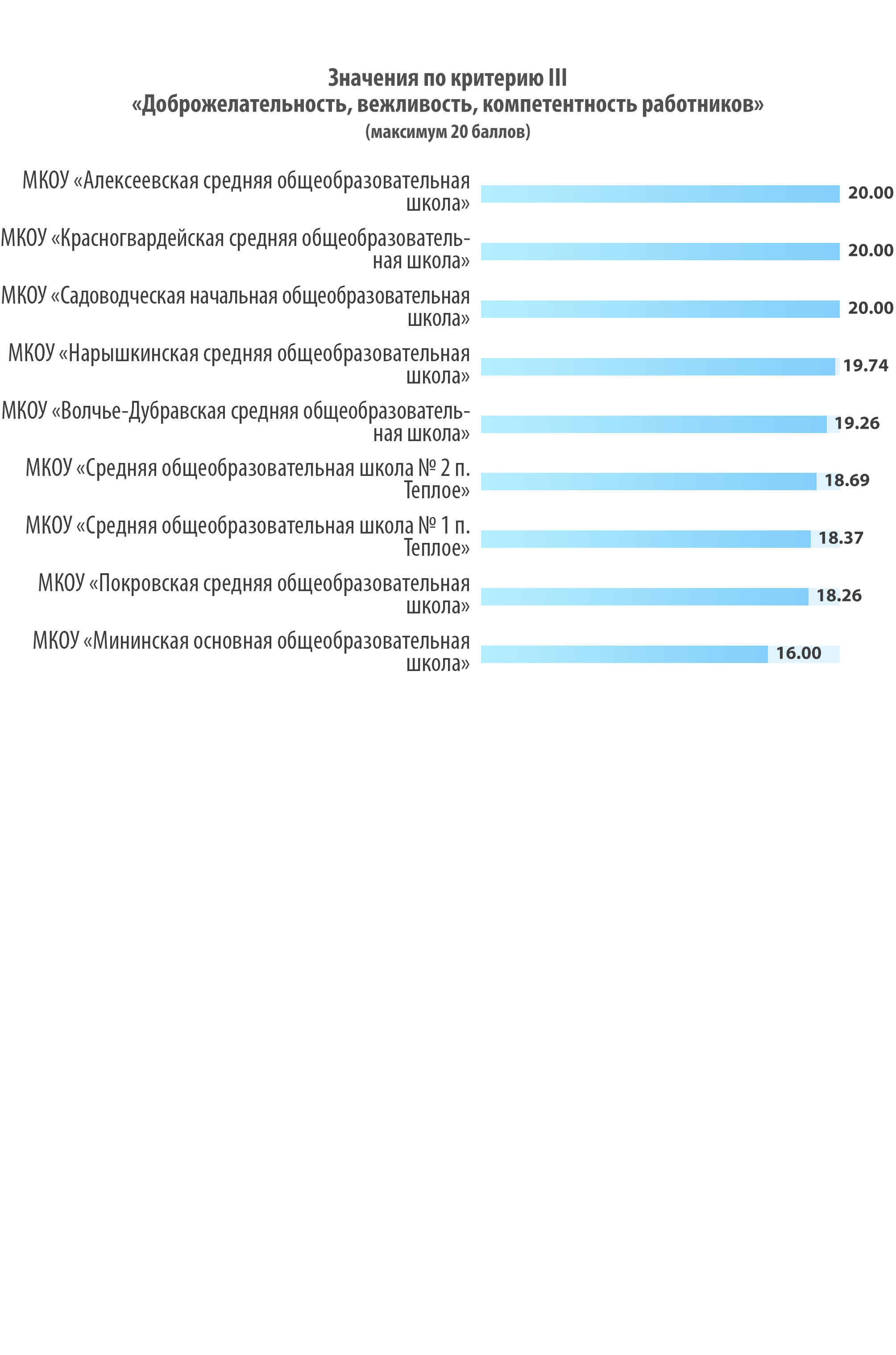 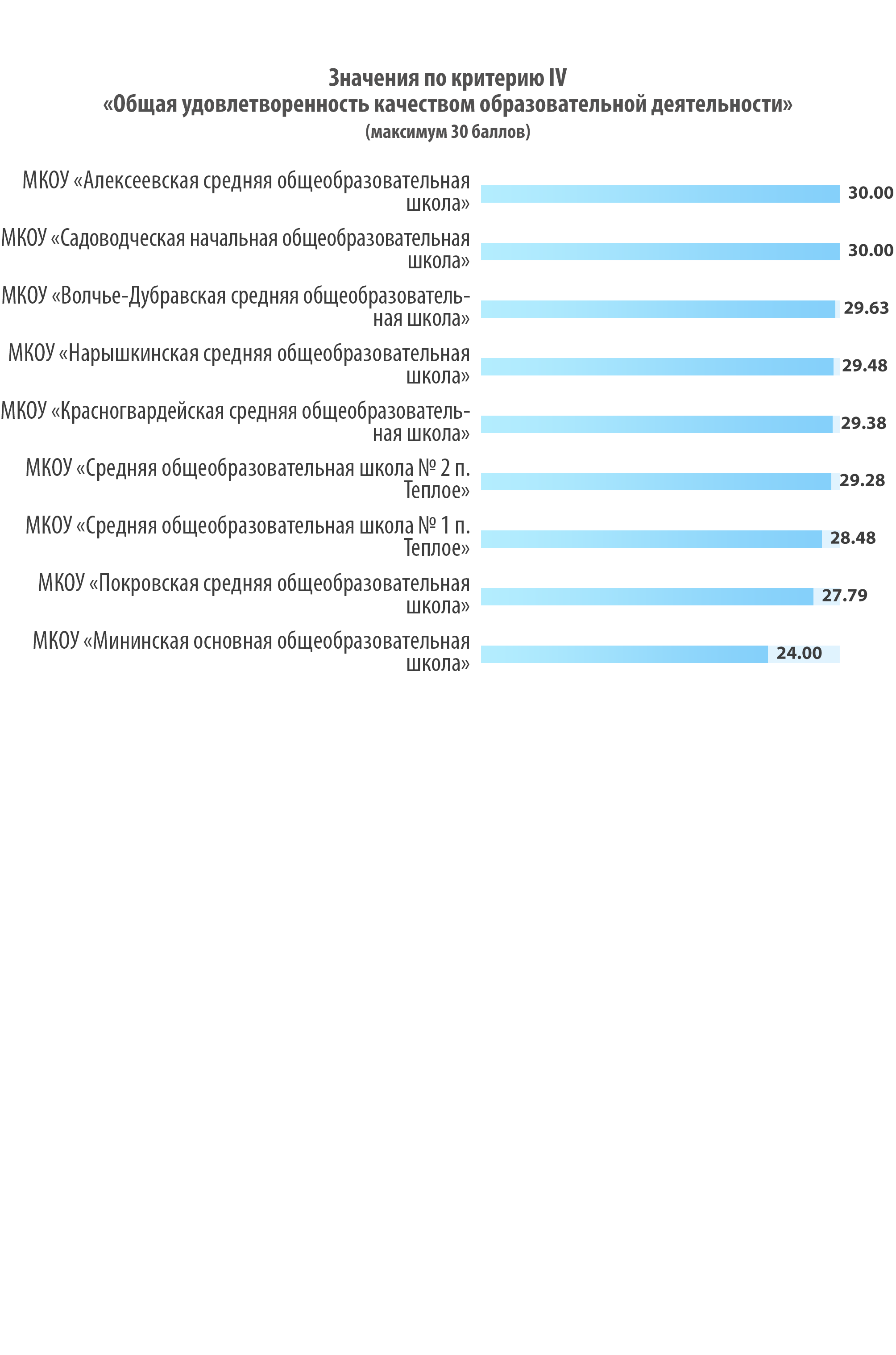 Таблица 55. Значения интегральных показателей  (критериев) и итогового интегрального показателяНа основании итоговых интегральных показателей сформировался рейтинг обследованных образовательных учреждений, представленный на диаграмме далее.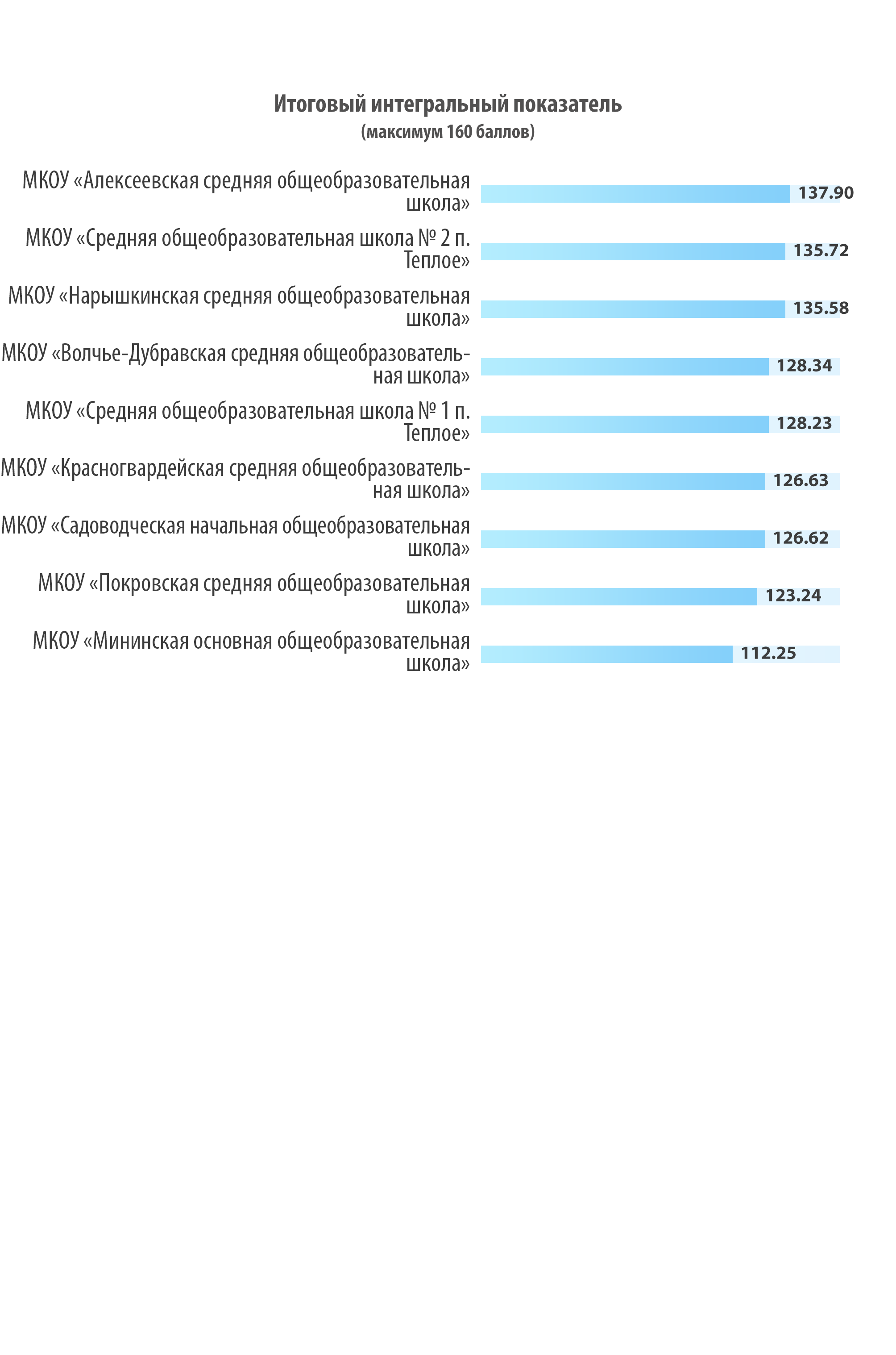 УТВЕРЖДЕНО:Исполнитель: ООО «Информационно-маркетинговый центр «Статус»Генеральный директор_____________ С.В. ФедороваМ.П.I. ОПИСАНИЕ ИССЛЕДОВАНИЯ4II. РЕЗУЛЬТАТЫ ИССЛЕДОВАНИЯ71. По критерию I «Открытость и доступность информации об организации»72. По критерию II «Комфортность условий, в которых осуществляется образовательная деятельность в организациях»113. По критерию III «Доброжелательность, вежливость, компетентность работников»184. По критерию IV «Общая удовлетворенность качеством образовательной деятельности организации»185. Значения интегральных показателей  (критериев) и итогового интегрального показателя23№п/пНаименованиеорганизацииЮридический адрес организации, месторасположение помещений организацииКонтактный телефон, адрес электронной почты, адрес официального сайта в сети «Интернет»Числореспондентов - получателей услуг, человек1МКОУ «Средняя общеобразовательная школа № 1 п. Теплое»301900, Тульская область, Тепло-Огаревский район, п. Теплое, ул. Школьная, д.458 (48755) 21139http://teploe1.reg-school.ru//sosh.1_teploe@tularegion.org922МКОУ «Средняя общеобразовательная школа № 2 п. Теплое имени кавалера ордена Красной Звезды К.Н. Емельянова»301900, Тульская область, Тепло-Огаревский район, п. Теплое, ул. Комсомольская, д.288 (48755)21066http://teploe2.reg-school.ru/SOSh.2_Teploe@tularegion.org843МКОУ «Алексеевская средняя общеобразовательная школа»Тульская область, Тепло-Огаревский район, п. Центральный, ул. Центральная, д.118 (48755) 36325http://alexschool1973.ru/alekseevskaya.sosh@tularegion.org244МКОУ «Волчье-Дубравская средняя общеобразовательная школа»301900, Тульская область, Тепло-Огаревский район, с. Волчья Дубрава, ул. Колоскова, д.38 (48755) 35445http://v-dubrava.reg-school.ru/volche-dubravskaya.sosh@tularegion.org275МКОУ «Красногвардейская средняя общеобразовательная школа»Тульская область, Тепло-Огаревский район, п. Красногвардеец, ул. Школьная, д.18 (48755)35125http://krasnogvard.reg-school.ru/Krasnogvardejskaya.SOSh@tularegion.org166МКОУ «Нарышкинская средняя общеобразовательная школа»Тульская область, Тепло-Огаревский район, п. Механизаторов, ул. Школьная, д.38 (48755)42195http://naryshkin.reg-school.ru/Naryshkinskaya.SOSh@tularegion.org397МКОУ «Покровская средняя общеобразовательная школа»Тульская область, Тепло-Огаревский район, п. Кировский, ул. Центральная, д.298 (48755) 33123http://teploe-pokrov.reg-school.ru/Pokrovskaya.SOSh@tularegion.org258МКОУ «Мининская основная общеобразовательная школа»Тульская область, Тепло-Огаревский район, д. Большое Минино, д.768 (48755) 23015http://minino.reg-school.ru/Mininskaya.OOSh@tularegion.org59МКОУ «Садоводческая начальная общеобразовательная школа»Тульская область, Тепло-Огаревский район, п. Мичуринский, д. 138 (48755) 23013http://sadovod.reg-school.ru/Sadovodcheskaya.NOSh@tularegion.org18ИТОГОИТОГОИТОГОИТОГО330№ п/пПозиция оцениванияМаксимальный балл за позициюНаличие сведений о деятельности организации1Наличие сведений о структуре организации и органах ее управления1Наличие документов об организации1Наличие сведений о реализуемых образовательных программах2Наличие сведений о финансово-хозяйственной деятельности организации1Наличие сведений о материально-техническом оснащении образовательного процесса в организации2Наличие сведений о порядке приема в образовательную организацию, обучения, отчисления, предоставления платных образовательных услуг2Итоговый максимальный баллИтоговый максимальный балл10№ п/пПозиция оцениванияМаксимальный балл за позициюМаксимальный балл за позициюНаличие сведений о руководителе организации11Наличие контактных данных руководства организации: телефон, электронная почта (далее – контактные данные)11Наличие сведений о заместителе (-ях) руководителя организации11Наличие контактных данных заместителей руководителя организации11Наличие перечня педагогического (научно-педагогического) состава организации11Наличие сведений о ФИО, должности, контактных данных педагогических работников организации11Наличие сведений об уровне образования педагогических работников организации11Наличие сведений о квалификации, ученом звании и степени (при наличии) педагогических работников организации11Наличие сведений о преподаваемых педагогическим работником организации дисциплинах11Наименование направления подготовки и (или) специальности11Итоговый максимальный баллИтоговый максимальный балл10№ п/пПозиция оцениванияМаксимальный балл за позициюМаксимальный балл за позицию1.Наличие возможности взаимодействия участников образовательного процесса с организацией22в том числе:в том числе:в том числе:в том числе:2.по телефону (наличие контактных телефонов, указание времени возможного взаимодействия)223.по электронной почте (наличие одного или нескольких электронных адресов)224.с помощью электронных сервисов (электронная форма для обращений участников образовательного процесса)225.наличие возможности внесения предложений (электронная форма для внесения предложений участниками образовательного процесса, связанных с деятельностью образовательной организации, электронный сервис для on-line взаимодействия с руководителями и педагогическими работниками образовательной организации)22Итоговый максимальный баллИтоговый максимальный балл10№ п/пПозиция оцениванияМаксимальный балл за позициюНаличие возможности поиска и получения сведений по реквизитам обращения о ходе его рассмотрения2Наличие ранжированной информации об обращениях граждан (жалобы, предложения, вопросы, иное и т.д.) 2Наличие информации о результатах рассмотрения обращений (например, автоматическая рассылка информации о рассмотрении обращения на электронный адрес заявителя или иной способ уведомления граждан)3Наличие возможности отслеживания хода рассмотрения обращений граждан (например, статус обращения, наличие специалистов по взаимодействию с гражданами)3Итоговый максимальный баллИтоговый максимальный балл10№ п/пНаименование организации1.1. Полнота и актуальность информации об организации1.2. Наличие на официальном сайте сведений о педагогических работниках1.3.Доступность взаимодействия с организацией1.4.Доступность сведений о ходе рассмотрения обращенийИтого по 1-му критерию оценки1МКОУ «Средняя общеобразовательная школа № 1 п. Теплое»7,338,858,094,1028,362МКОУ «Средняя общеобразовательная школа № 2 п. Теплое имени кавалера ордена Красной Звезды К.Н. Емельянова»7,488,818,374,2528,913МКОУ «Алексеевская средняя общеобразовательная школа»9,589,699,644,4833,394МКОУ «Волчье-Дубравская средняя общеобразовательная школа»9,129,218,173,8430,345МКОУ «Красногвардейская средняя общеобразовательная школа»9,089,147,834,0030,056МКОУ «Нарышкинская средняя общеобразовательная школа»9,229,438,164,1130,927МКОУ «Покровская средняя общеобразовательная школа»8,758,968,313,5329,558МКОУ «Мининская основная общеобразовательная школа»9,259,258,254,0030,759МКОУ «Садоводческая начальная общеобразовательная школа»8,968,978,134,3430,39№ п/пПозиция оцениванияБалл за позициюОбеспеченность учащихся компьютерами (количество компьютеров в расчете на одного учащегося)0 - ниже среднего по району1 - равно или выше среднего по районуОбеспеченность учителей (преподавателей) (количество компьютеров в расчете на одного учителя)0 - ниже среднего по району1 - равно или выше среднего по районуОбеспеченность ОО мультимедийными проекторами (количество мультимедийных проекторов на учебный коллектив)0 - ниже среднего по району1 - равно или выше среднего по районуОбеспеченность ОО интерактивными досками и приставками (количество интерактивных досок и приставок)0 - ниже среднего по району1 - равно или выше среднего по районуНаличие лабораторий и/или мастерских (объекты для проведения практических занятий)0 – нет в наличии, не обеспечены,1 – есть в наличии, обеспеченыНаличие современной библиотеки-медиатеки (читальный зал не менее чем на 25 рабочих мест) с наличием стационарных или переносных компьютеров с выходом в интернет0 – нет в наличии, не обеспечены,1 – есть в наличии, обеспеченыОбеспеченность специализированными кабинетами (библиотеки, кабинеты технологий, оборудованные лабораторным оборудованием учебные кабинеты по химии и физике, и др.)0 – нет в наличии, не обеспечены,1 – есть в наличии, обеспеченыНаличие электронных интерактивных лабораторий0 – нет в наличии, не обеспечены,1 – есть в наличии, обеспеченыОбеспеченность лабораторным и демонстрационным оборудованием0 – нет в наличии, не обеспечены,1 – есть в наличии, обеспеченыНаличие электронных учебников и учебных пособий (электронные образовательные ресурсы, доступ к информационным системам и информационно-телекоммуникационным сетям)0 – нет в наличии, не обеспечены,1 – есть в наличии, обеспеченыИтоговый максимальный баллИтоговый максимальный балл10№ п/пПозиция оцениванияМаксимальный балл за позициюНаличие спортивного зала2Наличие оборудованной спортивной площадки (стадиона)1Наличие тренажерного зала1Наличие бассейна1Наличие медицинского кабинета2Наличие специализированных кабинетов по охране и укреплению здоровья (комнаты релаксации, психологической разгрузки и пр.)1Наличие столовой на территории организации2Итоговый максимальный баллИтоговый максимальный балл10№ п/пПозиция оцениванияМаксимальный балл за позициюНаличие кружков, спортивных секций, творческих коллективов (наличие научных студенческих кружков, дискуссионных клубов, работа в малых группах обучающихся)3Использование дистанционных образовательных технологий3Проведение психологических и социологических исследований, опросов2Наличие службы психологической помощи (возможность оказания психологической консультации)2Итоговый максимальный баллИтоговый максимальный балл10№ п/пПозиция оцениванияМаксимальный балл за позициюНаличие программ социально-педагогической направленности1Наличие программ технической направленности 2Наличие программ физкультурно-спортивной направленности1Наличие программ художественной направленности1Наличие программ естественно-научной направленности2Наличие программ туристско-краеведческой направленности1Наличие дополнительных (авторских) образовательных программ2Итоговый максимальный баллИтоговый максимальный балл10№ п/пПозиция оцениванияМаксимальный балл за позициюНаличие и полнота информации о конкурсах и олимпиадах в отчетном году (в том числе во всероссийских и международных), проводимых при участии организации1Удельный вес численности обучающихся, принявших участие в отчетном году в различных олимпиадах, смотрах, конкурсах в общей численности учащихся (кроме спортивных) (менее 10% - 0 баллов, 10% и более - 1 балл)1Наличие в отчетном году, из числа обучающихся в образовательной организации, победителей конкурсов, смотров и др. на мероприятиях различного уровня (региональный, всероссийский, международный (по 1 баллу за каждый уровень))3Удельный вес численности обучающихся в образовательной организации, принявших участие в спортивных олимпиадах, соревнованиях в общей численности учащихся, в том числе международных (менее 10% - 0 баллов, 10% и более - 1 балл) в отчетном году1Наличие  в отчетном году победителей спортивных олимпиад различного уровня (по 1 баллу за каждый уровень - региональный, всероссийский, международный)3Проведение мероприятий по сдаче норм ГТО1Итоговый максимальный баллИтоговый максимальный балл10№ п/пПозиция оцениванияМаксимальный балл за позициюНаличие психолого-педагогического консультирования обучающихся, их родителей (законных представителей),педагогических работников (наличие программы психологического сопровождения деятельности какой-либо категории обучающихся)32.Наличие коррекционно-развивающих и компенсирующих занятий с обучающимися, логопедической помощи обучающимся23.Наличие комплекса реабилитационных и других медицинских мероприятий24.Наличие действующих программ оказания помощи обучающимся в социальной адаптации, профориентации, получении дополнительных профессиональных навыков, трудоустройстве3Итоговый максимальный баллИтоговый максимальный балл10№ п/пПозиция оцениванияМаксимальный балл за позициюНаличие обучающихся с ограниченными возможностями здоровья 2Использование специальных учебников, учебных пособий и дидактических материалов1Использование специальных технических средств обучения коллективного и индивидуального пользования1Предоставление обучающимся с ограниченными возможностями здоровья специальных технических средств обучения индивидуального пользования в постоянное пользование2Предоставление услуг ассистента (помощника), оказывающего обучающимся необходимую техническую помощь1Проведение групповых и индивидуальных коррекционных занятий (наличие приема в специальные (коррекционные) группы по различным образовательным программам, мероприятия, обеспечивающие вовлечение детей с ограниченными возможностями здоровья и инвалидов в общественную жизнь образовательной организации (экскурсии, классные часы, концерты и т.д.)1Обеспечение доступа в здания организаций, осуществляющих образовательную деятельность, для обучающихся с ограниченными возможностями здоровья (свободный доступ к местам занятий, наличие пандусов, поручней, расширенных дверных проемов и т.д.)1Оказание психологической и другой консультативной помощи обучающимся с ограниченными возможностями здоровья1Итоговый максимальный баллИтоговый максимальный балл10№ п/пНаименование организации2.1.Материально-техническое и информационное обеспечение2.2.Наличие необходимых условий для охраны и укрепления здоровья, организации питания 2.3.Условия для индивидуальной работы с обучающимися2.4.Дополнительные образовательные программы2.5.Возможности развития творческих способностей и интересов обучающихся2.6.Возможности оказания психолого-педагогической, медицинской и социальной помощи 2.7.Условия для обучающихся с ограниченными возможностями здоровья и инвалидовИтого по 2-му критерию1МКОУ «Средняя общеобразовательная школа № 1 п. Теплое»7,817,269,356,708,117,476,3453,022МКОУ «Средняя общеобразовательная школа № 2 п. Теплое имени кавалера ордена Красной Звезды К.Н. Емельянова»8,427,899,468,387,769,377,5858,843МКОУ «Алексеевская средняя общеобразовательная школа»8,797,259,748,647,747,614,7454,514МКОУ «Волчье-Дубравская средняя общеобразовательная школа»7,445,948,957,766,357,065,5949,115МКОУ «Красногвардейская средняя общеобразовательная школа»6,567,227,805,838,037,174,5847,206МКОУ «Нарышкинская средняя общеобразовательная школа»7,426,939,218,148,309,046,4055,447МКОУ «Покровская средняя общеобразовательная школа»6,257,358,806,086,149,014,0347,648МКОУ «Мининская основная общеобразовательная школа»6,256,508,256,255,255,753,2541,509МКОУ «Садоводческая начальная общеобразовательная школа»5,385,429,384,577,807,006,7046,23№ п/пНаименование организации3.1. Доброжелательность и вежливость работников3.2. КомпетентностьработниковИтого по 3-му критерию4.1. Удовлетворенность материально-техническим  обеспечением4.2.Удовлетворенность качеством образовательных услуг4.3. Готовность рекомендовать организациюИтого по 4-му критерию1МКОУ «Средняя общеобразовательная школа № 1 п. Теплое»9,029,3518,379,579,679,2428,482МКОУ «Средняя общеобразовательная школа № 2 п. Теплое имени кавалера ордена Красной Звезды К.Н. Емельянова»9,179,5218,699,5210,009,7629,283МКОУ «Алексеевская средняя общеобразовательная школа»10,0010,0020,0010,0010,0010,0030,004МКОУ «Волчье-Дубравская средняя общеобразовательная школа»9,639,6319,2610,0010,009,6329,635МКОУ «Красногвардейская средняя общеобразовательная школа»10,0010,0020,009,3810,0010,0029,386МКОУ «Нарышкинская средняя общеобразовательная школа»10,009,7419,749,7410,009,7429,487МКОУ «Покровская средняя общеобразовательная школа»9,139,1318,269,579,139,0927,798МКОУ «Мининская основная общеобразовательная школа»8,008,0016,008,008,008,0024,009МКОУ «Садоводческая начальная общеобразовательная школа»10,0010,0020,0010,0010,0010,0030,00№ п/пНаименование организацииПоказатели, касающиеся открытости и доступности информации об организацииПоказатели, касающиеся комфортности условийВежливость, доброжелательность, компетентность работниковОбщая удовлетворенность качеством образовательной деятельностиИтоговый интегральный показатель1МКОУ «Средняя общеобразовательная школа № 1 п. Теплое»28,3653,0218,3728,48128,232МКОУ «Средняя общеобразовательная школа № 2 п. Теплое имени кавалера ордена Красной Звезды К.Н. Емельянова»28,9158,8418,6929,28135,723МКОУ «Алексеевская средняя общеобразовательная школа»33,3954,5120,0030,00137,904МКОУ «Волчье-Дубравская средняя общеобразовательная школа»30,3449,1119,2629,63128,345МКОУ «Красногвардейская средняя общеобразовательная школа»30,0547,2020,0029,38126,636МКОУ «Нарышкинская средняя общеобразовательная школа»30,9255,4419,7429,48135,587МКОУ «Покровская средняя общеобразовательная школа»29,5547,6418,2627,79123,248МКОУ «Мининская основная общеобразовательная школа»30,7541,5016,0024,00112,259МКОУ «Садоводческая начальная общеобразовательная школа»30,3946,2320,0030,00126,62